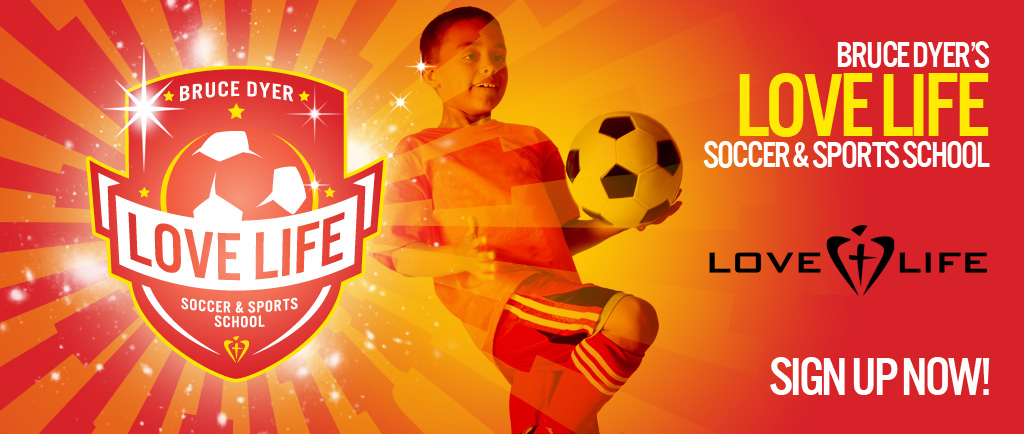 " It's More Than Sports It's Skills For Life "                  Breakfast Club ( Multi Sports ) 
Football, Dodge ball, Handball & Team Work Games                               Every Tuesday Morning          April 17th, 24th, May 1st, 8th, 15th &  22nd, 2018                                SPACES AVAILABLE !!                          Venue : Springvale Primary School                                   Time 7:50 am - 8:40am                                    6 week Program £18                                           Cash or Cheques                                          Cheques made payable to LOVE LIFE UKOur aim is  to provide competitive sports skills coaching and quality personal character development simultaneously . Focusing on each student-athlete's growth both as individual and as an effective team member . Emphasise the use of moral and ethical principles as the primary educational tool for accomplishing success. Demonstrating that young people can progress and excel in athletics, social, and intellectual domains at the same time . Name of Child  _____________________________________________Does your child have any medical conditions ? ___________________________________________________________Emergency Contact No ___________________________________________________________